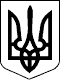 125 СЕСІЯ  ЩАСЛИВЦЕВСЬКОЇ СІЛЬСЬКОЇ РАДИ7 СКЛИКАННЯРІШЕННЯ31.08.2020 р.                                              № 2518с. ЩасливцевеПро передачу в оренду земельної ділянки в с. Щасливцеве.Розглянувши заяву фізичної особи громадянина *** щодо передачі в оренду земельної ділянки комунальної власності з кадастровим номером 6522186500:01:001:07***, та додані документи, враховуючи що земельна ділянка сформована як об’єкт права, та той факт що на земельній ділянці розташовано об’єкт нерухомого майна – житловий будинок з господарськими будівлями і спорудами що належить заявнику, керуючись приписами Закону України "Про оренду землі", Земельного кодексу України, Податкового кодексу України, ст. 26 Закону України "Про місцеве самоврядування в Україні", сесія Щасливцевської сільської ради ВИРІШИЛА:1. Для будівництва та обслуговування існуючого об’єкту нерухомого майна – житлового будинку з господарськими будівлями і спорудами, передати в оренду на 49 (сорок дев'ять) років, фізичній особі громадянину *** (ідентифікаційний номер - ***), земельну ділянку комунальної власності площею 0,0704 га. з кадастровим номером 6522186500:01:001:07*** з цільовим призначенням для будівництва та обслуговування житлового будинку господарських будівель і споруд (присадибна ділянка) (КВЦПЗ-02.01) розташованої в с. Щасливцеве по вул.. Миру, *** Генічеського району Херсонської області.2. Встановити орендну плату за користування (оренду) земельною ділянкою зазначеною у пункті 1 цього рішення у розмірі земельного податку від її нормативної грошової оцінки на рік.3. Доручити сільському голові Плохушко В.О. на виконання цього рішення укласти відповідний договір оренди землі за формою визначеною Постановою Кабінету Міністрів України №220 від 03.03.2014 р. "Про затвердження Типового договору оренди землі" (з відповідними змінами).4. Контроль за виконанням цього рішення покласти на Постійну комісію Щасливцевської сільської ради з питань регулювання земельних відносин та охорони навколишнього середовища.Сільський голова                                                                 В. ПЛОХУШКО